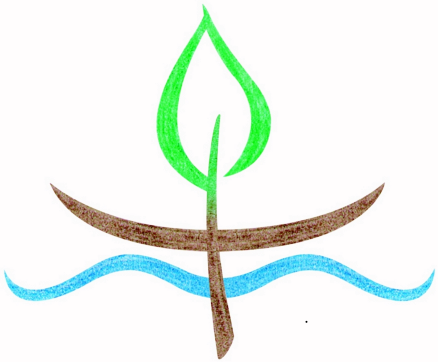 Vereinbarungüber die Rahmenbedingungen einer ehrenamtlichen Mitarbeitals Umweltbeauftragte/r im DekanatsbezirkZwischen dem Dekanatsbezirk ____________________und: 	_________________________, geboren am _______________Anschrift ______________________________________________________Tel./Email _____________________________________________________DAS ENGAGEMENT Diese Vereinbarung wird getroffen, um gemeinsam einen Rahmen für das Engagement als Umweltbeauftragte/r des Dekanatsbezirks _________________________ zu definieren.Der/dem Umweltbeauftragten werden folgende Aufgaben übertragen:Umweltbeauftragte in den Kirchengemeinden gewinnen, motivieren und begleitenin der Struktur des Dekanatsbezirks Ansprechpartner/in für die Umweltbeauftragten in den Kirchengemeinden sein und deren Arbeit koordinieren und vernetzenumwelt- und klimarelevante Fragestellungen im Dekanatsbezirk wahrnehmen, Dekanatssynode und Dekanatsausschuss in Umwelt- und Klimafragen beraten und begleitengemeinsame (Umwelt-Bildungs-)Veranstaltungen für den Dekanatsbezirk anbietenAußenvertretung der kirchlichen Umwelt- und Klimaarbeit im Dekanatsbezirk, Vernetzung (zum Beispiel mit Verbänden)„Ersatzvornahme“ (zum Beispiel der Stellungnahme in Baufragen, wenn in einer Gemeinde kein/e Beauftragte/r benannt ist)…………………………………………………………………………………………………………………………………………………………………………………………………………………….KOMMUNIKATIONDie Umweltbeauftragte/ der Umweltbeauftragteberichtet regelmäßig, nämlich ________________________ dem Dekanatsausschuss/der Dekanatssynodehat die Möglichkeit, Beiträge auf der Website des Dekanatsbezirks zu veröffentlichen…………………………………………………………………………………………………………………SCHWEIGEPFLICHTDie Verpflichtung zur Verschwiegenheit ist gemäß § 7 Satz 1 Ehrenamtsgesetz (EAG – RS 802) zu beachten.Das Seelsorgegeheimnis ist gemäß § 7 Satz 2 Ehrenamtsgesetz (EAG – RS 802) zu wahren.	Die Erklärung zur Verschwiegenheit wurde unterschrieben.VERSICHERUNGEs besteht allgemeiner Versicherungsschutz über die Sammelversicherung der Evangelisch-Lutherischen Kirche in Bayern.Im Bedarfsfall können Zusatzvereinbarungen getroffen werden:_____________________________________________________________________________________________________________________________________________________________________________________________________________________________________________ZEITRAUM UND ZEITBEDARF Zeitlicher Umfang der ehrenamtlichen Tätigkeit in etwa	 ____________________________Das Engagement kann / soll dauern bis	 _______________________________FINANZENDie/der Umweltbeauftragte arbeitet im Rahmen des Ehrenamtsgesetzes..Anfallende Sachkosten rechnet die/der Umweltbeauftragte mit dem Dekanatsbezirk ab.	Hierfür gilt ein monatlicher Höchstbetrag von _________ Euro.	Hierbei sind Kosten über ______ Euro im Voraus durch ________________ zu genehmigen.Die/der Umweltbeauftragte hat das Recht und die Pflicht zur Teilnahme an den Treffen der Umweltbeauftragten auf Kirchenkreis- und Landesebene. Fahrtkosten werden im Rahmen der geltenden Bestimmungen durch den Dekanatsbezirk ersetzt.Mit wem können Fragen zur Abrechnung / Anträge geklärt werden?	__________________________________________ANSPRECHPARTNER/INEhren- oder hauptamtliche Ansprechpartner/in im Dekanatsbezirk für den/die Ehrenamtliche ist  ___________________________________,erreichbar unter   	______________________________________ (Tel., Email)Ansprechpartner auf Landesebene ist der Beauftragte für Umwelt- und Klimaverantwortung, Dr. Wolfgang Schürger, Katharina-von-Bora-Str. 7-13, 80333 München Tel 089/5595-611, Fax 089/5595-8611 Mail: umwelt@elkb.deRÄUMEDiese Räume stehen der/dem Mitarbeiter/in zur Verfügung:	 _____________________	eigener Schlüssel			Schlüssel von:	 _________________________		ausdrückliche andere Vereinbarung: ___________________________________________ARBEITSMITTELFür die Nutzung der folgenden Arbeitsmittel wird jeweils vereinbart:	Telefon / Fax 		 ____________________________________________________	PC / e-mail / Internet	 ____________________________________________________	Kopierer / Drucker	  ____________________________________________________	Literatur / Material	 _____________________________________________________WEITERE VEREINBARUNGEN____________________________________________________________________________________________________________________________________________________________________________________________________________________________________________________________________________________________________________DatenschutzDie Einwilligung zur Datenverarbeitung wurde von der/dem Ehrenamtlichen auf separatem Formblatt erteilt und wird dem Büro des Landeskirchlichen Beauftragten für Umwelt- und Klimaverantwortung zusammen mit einer Kopie dieses Ehrenamtsvertrages weitergeleitet.Ort / Datum			Unterschrift 				Unterschriftder / des Ehrenamtlichen  		der / des Verantwortlichen